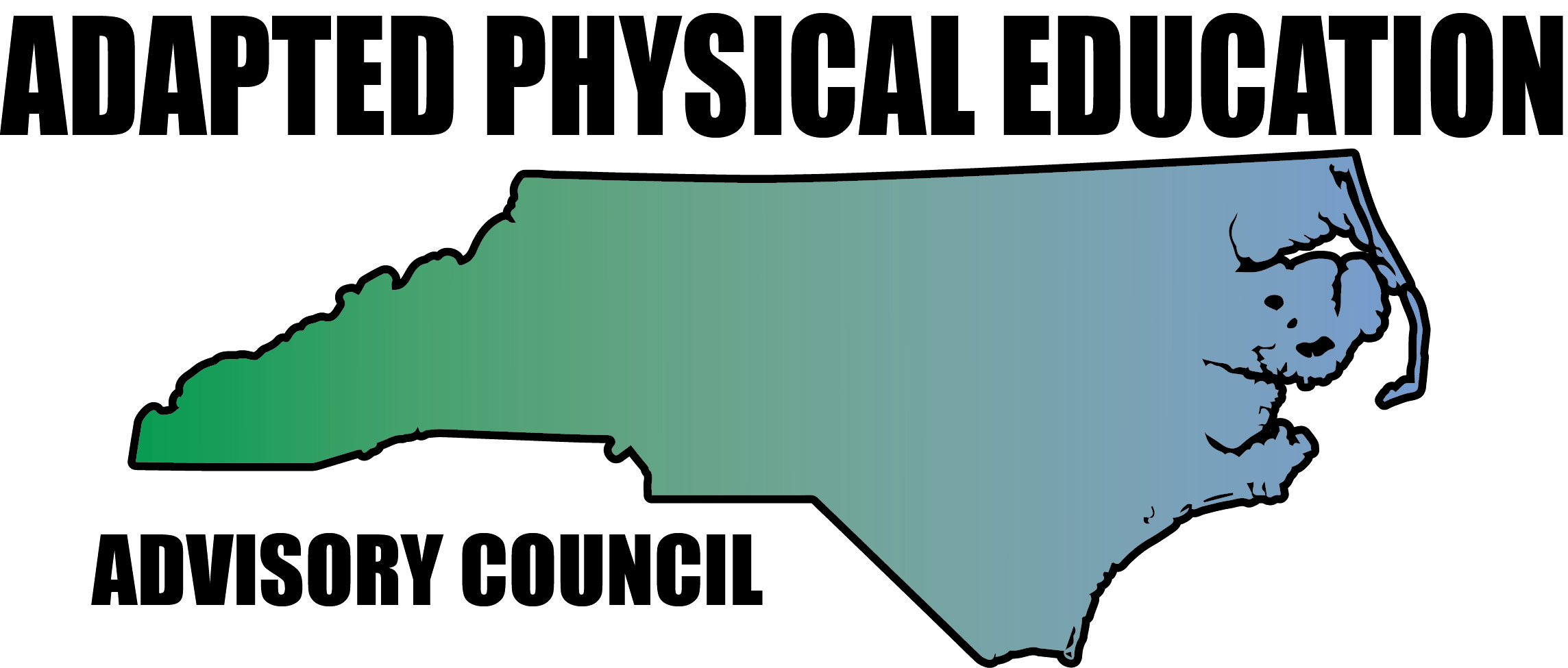 Meeting MinutesDate: February 2, 2018Location: Haynes Inman Educational Center, Jamestown, NCScheduled Start Time: 9:30Attendees:Council Members: Jolanda Hengstman, Barbara Meleney, Lara Brickhouse, Bob Beaudet, Teresa Hudson, Ann Hughes, Tim McMillan, Jennifer Parton, Amy Clark, Megan Davis, Kaky McPeak, Ashlie Beavers, Kelly Givens and Vicki SimmonsDPI: Laurie Ray – Consultant for PT, Medicaid, and Liaison for APEBarbara called meeting to order at 9:55 am.Welcome/HousekeepingHaynes Inman parade celebrating a 70th birthday for one of the PT’s at 10 am.Thanks to everyone who brought treats for the meeting!Congrats to Vicki for her Teacher of Excellence award for Guilford County!Congrats to Teresa for receiving the APE-TOY for this year!Jennifer proposed a t-shirt design: see the pictures attached to this email.  If you visit S & S Active wear you can see different types of shirts.  $8 for short sleeve, $15 for Long and $18 for a baseball shirt.Updates on 501c3/Joining NCAAHPERD: see attached handoutWe will be changing verbiage of positions in November and add the 3rd position: President, President Elect and Vice President as a 3 year term.We need to create by-laws and a constitution ASAPWe can create our own awards (up to 6).There was a NCAAHPERD board retreat that Barb and Kaky went to and they have since emailed information.As far as events go, we can do what we want and charge what we want (we keep all of the money!) All APE workshops come through the council.Our bank acct is at BB&T, Teresa keeps the checkbook and she, Aimee Scott and Carmen Glenn are the only ones with access.The generic NCAAHPERD webpage will have a link to our council website.NCAAHPERD is doing an e-newsletter that we can contribute to: send submissions to: Aimee Scott.We discussed selling shirts at conferencesOverview of NC-APE recent & upcoming presentations: *need others to step up and present at conferences instead of the same folks always doing it*Megan stated she will present on severe and profoundEC APE Institute: see attachment for stats that Barbara shared at meetingOverall feedback was very positive: participation, activities (make it take it), practical applications, demonstrations, engaging & fun!Suggestions: more space, more demonstrations, reserve a portion of the workshop for specific questions.Work with Amy McLemore to have technology set up & backed up-help to embed videos into PowerPoint.Lara will create a folder on the Drive for videos: people want to see adaptive equipment.Laurie had some suggestions: Offer more sessions at the PE Institute with offerings for different levels of participants (APE teachers, Service Providers, PE teachers, students)Laurie offered money through DPI for a workshop proposal: 21st century-handouts using email or an APP instead of print outs.Christie Roth’s You Tube channel has lots of videos of activities for severe & profound.She suggests putting in the total number for workshop to try and get a bigger space.  Laurie stated that she thinks we are trying to do way too much in one workshop-need to break it down. Lara’s adventures…She sent out an email with all of the wonderful apps and cool stuff!She reported trying to recruit in NY.Speed Stacks wants to meet this summer to come up with some innovative ideas.OPEN: universal design, Paralympic *see email Lara sent out on 2/1/18 and send her rough ideas*SHAPE Southern district: Barbara and Jolanda are presenting a 75 minute make it take it session.  Thanks ladies!SPELT:Megan will do slack lines and balance.Lara is not sure she can present on OPEN as it is a conflict of interests with OPEN & Sportime. NPEI: July 24-25 Lauren Lieberman is a keynote speaker (Camp Abilities)Inclusion Rating Scale (testing instrument)Including VI in PEWants to include “Universal Design” DPI Updates – Laurie (Contract APE position: update & submit NC-APE-AC Activity log by February 28)Laurie to do an overview of APE with leadership.  We can create on-line modules for Laurie to post on Canvas.  Participants can get CEU’s through quizzes, homework and watching videos.She has been getting an increase in requests for IEP development/APE (PD available for request)Summer DPI Institutes can have contracts written for them so it can be strategic.Laurie can request funds (like mileage) for workshops.Laurie continues to put the APE consultant on her budget (even though it hasn’t been approved).She has completed the job description for the APE consultant, but nothing will happen until ECATS is rolled out.APE 101 PowerPoint hasn’t been posted publically yet due to no definitive guidelines: Who can teach APE?She has done a lot of research on this and what other states do.She feels there are compelling reasons to have certification.She feels it would be helpful to have a position statement.APE must be taught by a certified PE teacher.She is not recommending an APE point person in hopes that the consultant position will be approved.She is fighting for APE to be with curricular areas (Evaluations listed under curricular areas-not “other”)Laurie sent out ECATS info to the APE listserv: June 16-July 20 is the blackout period for ECATS & CCATS.  July 2018 is the statewide implementation-depends how the pilot goes.See the ECATS website for information: http://www.ncpublicschools.org/ecats/ Lara’s National Travels and Governor’s Teacher Advisory Committee updates:Governor’s Position on what PE will look like in 2018-19:He supports PE-may be making a PSA re: your rights with info on who to contact in your area.Write a hand written letter to your legislator-Lara suggests that each school system give their teachers 10 minutes to write them.The Governor’s Council is looking for good things going on in each district-you can send to Lara.Attrition: BIG DEAL with problem solving (teacher prep) 5,500 teachers left (3,000 beginning teachers) NC last year.Kaky’s Data taking App:Kaky shared that she is working with two others to create an app for taking APE data.  She will need others to pilot.The app will be for purchase.Closer to the end of the semester on a Saturday, she will meet with them to discuss how it works and piloting it.Updates by Region: Region 1 – LaraCamden Co/Elizabeth City asked for a presentation on severe AU.Region 2 – Ann and MeganHad someone reach out about UNC-W aquatics workshop, but never got back in touch.Region 3 – BarbaraBarbara will be retiring at the end of the year-there will be two APE openings in Durham in July.Region 4 – KakyGets calls from Scotland Co.Region 5 – Tim, Vicki, Ashley7 APE specialists in Guilford CountyRegion 6 – Jolanda, Amy, KellyKelly and Jolanda put together a presentation for Gaston County, but the snow day has delayed it.Mark Manross (PE Central) called regarding North Shelby HS (self-contained school) wanting a presentation on APE in August.  This would be on behalf of PE Central.CMS and SO are offering a Unified Champion Schools presentation on a Saturday for 4 hours to talk about what it means to be a UCS school, offer demonstrations, and to recruit more UCS schools.  This is for 1 Gen-Ed and 1 PE teacher from each school.  UCS gives each school $100 for transportation and $250 for equipment and t-shirts.AC will continue to explore possible replacement for Region 7Region 8 – Teresa and JenniferBuncombe County has been asked to do a 2 hour in-service for the district on: APE 101, having a sensory friendly gym, a yoga demonstration and resource sharing.District 8 wants a presentation for teachers, parents, etc... In April of this year.University Update: Bob Bob was contacted by the department of labor as an expert in the field of APE! They want input to go through surveys in order to update job information on APE.NCPEID directed the DOL to Bob-so THANKS to YOU!Updates in NC Politics/News: VickiSchools had to apply to do the double entries for the ECATS pilot.Bill Hussey said the forms will be available for teachers to look at next month (March).POLITICS: Make friends, then ask for help-kudos to you Vicki for being an amazing advocate!  Laurie suggested Vicki instruct others on how to advocate The DPI Summer Institute is always the last week in July at UNC-G.  Davidson Co. will have an opening as Stephanie Shoaf is leaving.CAPE at NC-ATT…anyone hear anything?  We think everyone is waiting until the new rollout.Haynes-Innman does an awesome Indoor/Outdoor adventure Day in cooperation with Parks & Recreation.Vicki shared that her principal walked 28.3 miles to raise money for Make a Wish and the school sponsored him through a “Walk & Wheel” event to raise funds-COOL!ECATS training happened on 2/19 and the pilot was implemented on 2/23 (TODAY!)Financial Report: Teresa $ 320.25 in the account.  Hoping that this time next year we will have a lot more!  A discussion was had (at the meeting and via emails) about ordering new business cards.  I believe the consensus was to order just enough to get though and wait to see if NCAAHPERD changes names to SHAPE NC.Website Updates: Megan*Reminder to update the Activity Log on the webpage when you talk to folks who reach out with the time spent.If you have anything for the webpage-please send it to Megan or KellyLast minute information:DPI is now monitoring APE and they are looking at verification of service delivered, lesson plan, attendance & what you did (worked on: like objective #2)Lack of connection between goals & program (goals continuing and not being updated)Laurie suggested we send a sample template to DPI progress monitors and HI, VI to see if it will work for them.*Kelly will send the form for progress monitoring.Upcoming Great Activities submissions:Ashlie will be featured next!April 1: KellyWork Goal: tabled until next meetingPosition Statement with licensure recommendationsFuture Meeting Dates:April 27 is the final meeting for the year.Dues due?  Not sure….Meeting adjourned 2:24pm															Respectfully submitted by: Amy Clark